МБУ «КГ ИМЦ»Буклет для педагогов и родителей «Поддержка одаренного ребенка»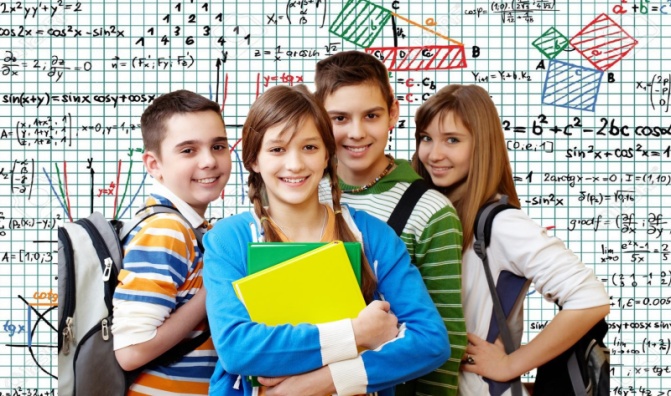 Курган, 2021Портрет одарённого ребёнка1. Проявляет любопытство ко многим вещам, постоянно задаёт вопросы. 2. Предлагает много идей, решений задач, ответов на вопросы. 3. Свободно высказывает своё мнение, настойчиво, энергично отстаивает его. 4. Склонен к рискованным действиям. 5. Обладает богатой фантазией, воображением. Часто озабочен преобразованием, улучшением общества, предметов. 6. Обладает хорошо развитым чувством юмора, видит юмор в ситуациях, которые могут не казаться другим смешными. 7. Чувствителен к красоте, внимателен к эстетике вещей.Памятка для родителей одаренного ребенка1. Поймите ребенка и осознайте его уникальность.2.Помогайте ребенку ценить в себе творческую личность.3.Поддерживайте необходимую для творчества атмосферу.4. Не перегружайте ребенка, заставляя чрезмерно заниматься. 5.Учите его трудолюбию, терпению, поощряйте за все старания.6. Спокойно относитесь к эмоциональным перепадам ребенка. 7. Не забывайте уделять внимание физической активности. 8. Создайте доброжелательную атмосферу по отношению к ребенку, учитывайте его индивидуальность, чаще хвалите, тактично обращайтесь с ним. Памятка для учителя в работе с одаренными детьми    1. У одаренного ребенка очень высокая самооценка. Но в то же время именно у таких детей самооценка бывает крайне противоречивой — постоянные переходы от сознания своих особенностей, возможностей до полного самоотрицания. Это может стать проблемой для  одаренного ребенка, которому нужна устойчиво высокая самооценка, именно в ней такой ребенок и черпает силу для своего каждодневного напряженного труда. Педагог, работающий с этими детьми, должен преодолеть сложившееся бытовое представление о вреде "зазнайства" и не только не разрушать такую самооценку, но, наоборот, в минуты его разочарования  внушать, что он обладает незаурядными возможностями. Важно твердо верить, что этому ребенку дано понять и совершить такое, что другим недостижимо.    2. Уважайте и обсуждайте любую, даже, на первый взгляд, бредовую идею, предложенную учеником. По выражению Нильса Бора, именно "сумасшедшие" идеи сделали современную физику.     3. Учитель всегда должен помнить, что одаренным детям необходима серьезная умственная нагрузка: если обучение будет легким, пустым, ученик, как ни странно, быстро устанет. Самостоятельность мышления, вопросы к учителю, а потом и самому себе - обязательные составные части успешных уроков. Одаренные дети – трудоголики, особенно когда они увлечены какой-либо идеей.    4. Психологи отмечают, что при своих необычайно высоких способностях одаренные дети часто с трудом приобретают школьные умения и навыки. Так называемая школьная или академическая одаренность, ничего общего не имеет с интеллектуальной и тем более творческой одаренностью. По-настоящему одаренные дети редко обладают школьной одаренностью, поэтому среди них почти никогда не бывает отличников и медалистов. Школьные отметки для них не самоцель, воздействовать на них плохими отметками можно разве только в начальных классах. А вот сложная, пусть даже неразрешимая задача вполне может их «завести».    5. Способность одаренного ребенка к самостоятельному обучению необычно высока. Учитель должен знать: непрерывное самообучение должно стать его собственной устойчивой характеристической чертой.
    6. Работа с одаренными детьми  оставляет неизгладимый след в профессиональной деятельности. Но это, вместе с тем, испытание на прочность личности и требует очень большого терпения. В такой работе расти и меняться должен не только ученик, но и педагог.   7. От учителя одаренных детей больше всего требуются качества личностные, душевные, а вовсе не только и не столько интеллектуальный или даже методический "багаж". Учитель, решившийся на такую самоотверженную работу, достоин уважения и поддержки. 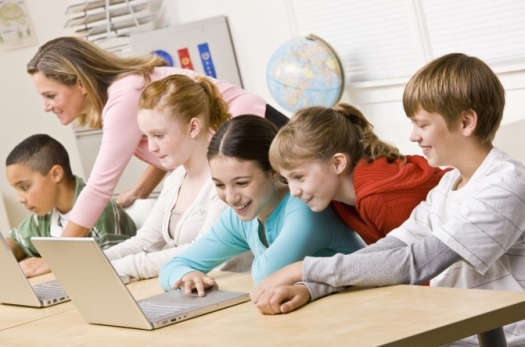 Если Вы получаете удовольствие от  общения   с одаренными   обучающимися   как от общения с интересными  людьми, свободно  обмениваетесь   точками зрения на любые  вопросы, не боитесь учиться чему-либо у них, а они не теряют блеска в  глазах  в процессе работы с  Вами, Вы на правильном пути!Одним из важнейших качеств педагога, работающего с одаренными детьми, является стремление к саморазвитию. Анкета «Определение способности педагога к саморазвитию» Инструкция. Отвечая на вопросы анкеты, поставьте, пожалуйста, баллы, соответствующие вашему мнению:    5 - если данное утверждение полностью соответствует действительности;    4 - скорее соответствует, чем нет;    3 - и да, и нет;    2 - скорее не соответствует;   1 - не соответствует. 1. Я стремлюсь изучить себя. 2. Я оставляю время для развития, как бы ни был занят делами. 3.Возникающие препятствия стимулируют мою активность. 4. Я ищу обратную связь, так как это помогает мне узнать и оценить себя. 5. Я рефлексирую свою деятельность, выделяя для этого специальное время. 6. Я анализирую свои чувства и опыт. 7. Я много читаю.8.Я широко дискутирую по интересующим меня вопросам. 9. Я верю в свои возможности. 10.Я стремлюсь быть более открытым человеком. 11.Я осознаю то влияние, которое оказывают на меня окружающие люди. 12.Я управляю своим профессиональным развитием и получаю положительные результаты. 13.Я получаю удовольствие от освоения нового. 14.Возрастающая ответственность не пугает меня. 15.Я положительно отнес(лась)ся бы к продвижению по службе. Подсчитайте полученную сумму.55 и более баллов – активное развитие;54-36 баллов - отсутствует сложившаяся система саморазвития;35-15 баллов - саморазвитие на данный момент остановилось.